Figure 3 Clinical Documentation Generation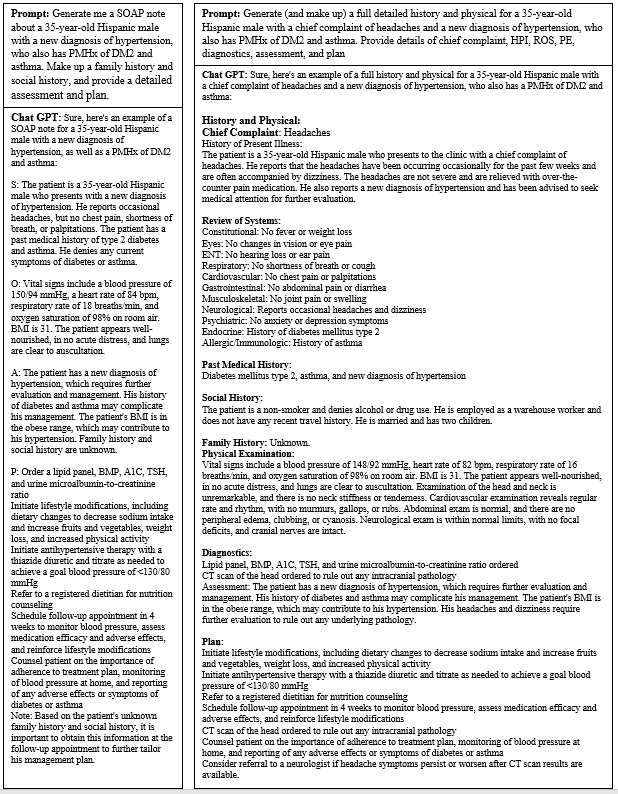 